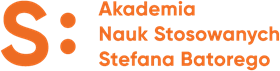 DZIENNIK UMIEJĘTNOŚCI ZAWODOWYCHKierunek pielęgniarstwo Studia I stopnia…………………………….					…………………….Imię i nazwisko studenta                                                                                             Numer AlbumuPieczęć  Kolegium                                                                                             ……………………………….	                                                                                                                         Podpis Koordynatora Kierunku                           lub osoby upoważnionejSpis treści:Zakres kształcenia praktycznego Indeks umiejętności pielęgniarskichKryteria oceny umiejętności praktycznychWykaz umiejętności praktycznych:Podstawy pielęgniarstwa, pracownia umiejętności pielęgniarskich Badania fizykalnePodstawy ratownictwa medycznegoZajęcia praktyczne: Podstawy pielęgniarstwaPodstawowa opieka zdrowotnaPromocja zdrowiaChoroby wewnętrzne i pielęgniarstwo internistyczne Pediatria i pielęgniarstwo pediatryczneChirurgia i pielęgniarstwo chirurgiczne Pielęgniarstwo w opiece długoterminowej Geriatria i pielęgniarstwo geriatryczne Neurologia i pielęgniarstwo neurologicznePołożnictwo, ginekologia i pielęgniarstwo położniczo-ginekologicznePsychiatria i pielęgniarstwo psychiatryczneOpieka paliatywnaAnestezjologia i pielęgniarstwo w zagrożeniu życiaPraktyki zawodowe: Podstawy pielęgniarstwaPodstawowa opieka zdrowotnaChoroby wewnętrzne i pielęgniarstwo internistyczne Pediatria i pielęgniarstwo pediatryczneChirurgia i pielęgniarstwo chirurgiczne Pielęgniarstwo w opiece długoterminowej Geriatria i pielęgniarstwo geriatryczne Neurologia i pielęgniarstwo neurologicznePołożnictwo, ginekologia i pielęgniarstwo położniczo-ginekologiczne Psychiatria i pielęgniarstwo psychiatryczneOpieka paliatywnaAnestezjologia i pielęgniarstwo w zagrożeniu życiaZaliczenie zajęć praktycznej nauki zawodu Zaliczenie praktyk zawodowych Regulamin kształcenia praktycznegoUwagi studenta o zajęciach praktycznychUwagi studenta o praktykach zawodowychUwagi opiekuna o studencie na zajęciach praktycznychUwagi opiekuna o studencie na praktykach  zawodowychKształcenie praktyczne na kierunku PIELĘGNIARSTWOIndeks umiejętności pielęgniarskich stworzony w celu usprawnienia dokumentowania rozwoju nabywanych umiejętności praktycznych.Poziom 1.	Obserwacja procedur.Poziom 2.	Wykonanie umiejętności z pomocą osoby nadzorującej.Poziom 3.	Wykonanie umiejętności pod kierunkiem osoby nadzorującej.Poziom 4.	Wykonanie umiejętności samodzielnie, bezpiecznie, kompetentnie
                     z uzasadnieniem swojego działania, w obecności osoby nadzorująKRYTERIA OCENY UMIEJĘTNOŚCI PRAKTYCZNYCHEuropejski System Ocen:ZAJĘCIA PRAKTYCZNE i PRAKTYKI ZAWODOWE:ZAJĘCIA PRAKTYCZNE – ZALICZENIE KOŃCOWEPRAKTYKI ZAWODOWE – ZALICZENIE KOŃCOWEZaliczenie końcowe praktyk zawodowych  .............................................. Data:..................................Podpis Koordynatora kształcenia praktycznego …...............................................................................Uwagi opiekuna zajęć praktycznych /praktyk                                                            Regulamin realizacji i zaliczania praktyk zawodowych                                                                                  na kierunku Pielęgniarstwo                                                                                   INFORMACJE OGÓLNE1.	Praktyki studenckie mają charakter obowiązkowy, stanowią integralną część planu studiów.2.	Praktyki mają przypisane punkty ECTS zgodnie ze standardami kształcenia na kierunku Pielęgniarstwo.3.	Celem praktyk jest przygotowanie studenta do pracy zawodowej.4.	Obowiązki i prawa studenta zawarte są w Regulaminie praktyk zawodowych obowiązujących na kierunku Pielęgniarstwo.                                                  ZASADY ORGANIZACJI I REALIZACJI PRAKTYK ZAWODOWYCH1.	Studenckie praktyki zawodowe mają charakter nieodpłatny.2.	Zasady obowiązujące przy wyborze placówki:a.	student zgłasza się do wybranej placówki w celu uzyskania ustnej zgody na realizację bezpłatnych praktyk zawodowych (wg wykazu placówek) oraz pisemnej zgody (po wybraniu innej placówki). b.	zgodę uzyskaną w placówce medycznej student przedstawia uczelnianemu opiekunowi praktyk i po akceptacji składa w Biurze Karier. c.	student odbiera z Biura Karier Skierowanie oraz dwa  egzemplarze Porozumienia na praktyki zawodowe. Po podpisaniu Porozumienia przez wybraną placówkę, jeden egzemplarz zostawia w miejscu praktyk drugi egzemplarz składa w Biurze Karier. d.	warunkiem zaliczenia praktyk zawodowych jest 100% obecności oraz uzyskanie zaliczeń na ocenę poszczególnych efektów kształcenia z danego przedmiotu w Dzienniku Umiejętności Pielęgniarskich oraz oceny końcowej od opiekuna praktyk z ramienia placówki,e.	zaliczenia praktyk w systemie Wirtualnej Uczeni dokonuje uczelniany opiekun  praktyk.3.	Uczelniany opiekun praktyk ma prawo do hospitowania zajęć osobiście lub telefonicznie.4.	Studenci, którzy nie mają możliwości realizowania praktyk w wybranych przez siebie placówkach, zgłaszają ten fakt do uczelnianego opiekuna praktyk oraz w Biurze Karier w semestrze zimowym do 31 października lub semestrze letnim do 31 marca. 5.	Uczelnia zobowiązuje się do organizacji procesu realizacji praktyk zawodowych obowiązkowych w programie studiów w przypadku braku możliwości ich realizacji w wybranych przez siebie placówkach. 6.	Terminy oraz miejsca praktyk zostaną wyznaczone przez Uczelnię, o czym studenci zostaną poinformowani przez uczelnianego opiekuna praktyk.                                                                                     INFORMACJE KOŃCOWE1.	Za organizację i nadzór nad studenckimi praktykami zawodowymi odpowiada uczelniany opiekun praktyk (terminy dyżurów znajdują się na stronie Uczelni).2.	W sprawach trudnych student zgłasza się do Dyrektora Instytutu Nauk o Zdrowiu (terminy dyżurów znajdują się na stronie Uczelni).3.	Wyjątkowe przypadki i sprawy sporne rozstrzyga Dziekan Kolegium.Uwagi  studentaZakres zajęć praktycznych i praktyk zawodowychZajęcia praktyczneZajęcia praktycznePraktyki zawodowePraktyki zawodoweZakres zajęć praktycznych i praktyk zawodowychLiczba godzinLiczba punktówECTSLiczba godzinLiczba punktówECTSPodstawy pielęgniarstwa80 godzin/3120 godzin4Promocja zdrowia20 godzin/1––Podstawowa opieka zdrowotna120 godzin/4160 godzin6Położnictwo, ginekologiai pielęgniarstwo położniczo- ginekologiczne80 godzin/340 godzin/2Pediatria i pielęgniarstwopediatryczne160 godzin6160 godzin6Choroby wewnętrznei pielęgniarstwo internistyczne120 godzin4160 godzin6Chirurgia i pielęgniarstwo chirurgiczne120 godzin4160 godzin6Pielęgniarstwo w opiecedługoterminowej40 godzin240 godzin2Geriatria i pielęgniarstwogeriatryczne80 godzin380 godzin3Neurologia i pielęgniarstwoneurologiczne80 godzin380 godzin3Psychiatria i pielęgniarstwopsychiatryczne80 godzin380 godzin3Anestezjologia i pielęgniarstwow zagrożeniu życia80 godzin380 godzin3Opieka paliatywna40 godzin240 godzin2Razem1100 godzin411200 godzin46KRYTERIA OGÓLNEPUNKTYZakres ocenyZakres ocenyZakres ocenyZakres ocenyZakres ocenyZakres ocenyKRYTERIA OGÓLNEPUNKTYZasady:Sprawność:Skuteczność:Samodzielność:Komunikowanie się z pacjentem:Postawa:Sposób wykonania czynności2przestrzega zasad, właściwa technika i kolejność wykonania czynnościczynności wykonuje pewnie, energiczniepostępowanie uwzględnia sytuację pacjenta, osiąga celdziałania wykonuje całkowicie samodzielniepoprawny, samodzielny, skuteczny dobór treścipotrafi krytycznie ocenić i analizować swoje postępowanie, współpracuje z zespołem terapeutycznym, pełna identyfikacja z rolązawodowąSposób wykonania czynności1przestrzega zasady po          ukierunkowaniuczynności wykonuje mało pewnie,po krótkim zastanowieniunie zawsze uwzględnia sytuację zdrowotną pacjenta, osiąga cel po ukierunkowaniuwymaga przypomnieniai ukierunkowania w niektórych działaniachwymaga naprowadzania, ukierunkowania w wyborze treścima trudnościw krytycznej ocenie i analizie swojego postępowania,we współpracy z zespołemterapeutycznym oraz w identyfikacji z rolązawodowąSposób wykonania czynności0nie przestrzega zasad, chaotycznie wykonuje działaniaczynności wykonuje niepewnie, bardzo wolnonie bierze pod uwagęindywidualnej sytuacji pacjenta, nie osiąga celuwymaga stałego naprowadzania i przypominania w każdym działaniunie potrafi utrzymać kontaktu werbalnegoz pacjentemnie potrafi krytycznie ocenić i analizować swojego postępowania, nie współpracujez zespołem terapeutycznym, nie identyfikuje się z rolązawodowąECTSDefinicja przyjęta w programach UEPunktacjaOcenaECTSDefinicja przyjęta w programach UE12-115.0 bardzo dobryAWysoki poziom wykonania czynności – wyniki z dopuszczeniem jedynie drugorzędnych błędów.104.5 dobry plusBPowyżej średniego standardu – z pewnymi błędami.94.0 dobryCGeneralnie solidna praca z zauważalnymi błędami.83.5 dostateczny plusDZadowalający, ale ze znaczącymi brakami.73.0 dostatecznyEPraca spełnia minimalne kryteria.6-02.0 niedostatecznyFPraca nie spełnia minimalnych kryteriów – student wymaga powtórzenia całości materiału.PODSTAWY PIELĘGNIARSTWA  PRACOWNIA UMIEJĘTNOŚCI PIELĘGNIARSKICHPODSTAWY PIELĘGNIARSTWA  PRACOWNIA UMIEJĘTNOŚCI PIELĘGNIARSKICHPODSTAWY PIELĘGNIARSTWA  PRACOWNIA UMIEJĘTNOŚCI PIELĘGNIARSKICHPODSTAWY PIELĘGNIARSTWA  PRACOWNIA UMIEJĘTNOŚCI PIELĘGNIARSKICHPODSTAWY PIELĘGNIARSTWA  PRACOWNIA UMIEJĘTNOŚCI PIELĘGNIARSKICHPODSTAWY PIELĘGNIARSTWA  PRACOWNIA UMIEJĘTNOŚCI PIELĘGNIARSKICHLp.WYKAZ UMIEJĘTNOŚCI PRAKTYCZNYCH W ZAWODZIE PIELĘGNIARKIZALICZENIE UMIEJĘTNOŚCI:ZALICZENIE UMIEJĘTNOŚCI:ZALICZENIE UMIEJĘTNOŚCI:ZALICZENIE UMIEJĘTNOŚCI:Lp.WYKAZ UMIEJĘTNOŚCI PRAKTYCZNYCH W ZAWODZIE PIELĘGNIARKIPoziom wykonania Ocena/data /podpisPoziom wykonania Ocena/data /podpisPoziom wykonania Ocena/data /podpisPoziom wykonania Ocena/data /podpisLp.WYKAZ UMIEJĘTNOŚCI PRAKTYCZNYCH W ZAWODZIE PIELĘGNIARKI1234C.U1Potrafi stosować wybraną metodę pielęgnowania w opiece nad pacjentem;C.U.2Potrafi gromadzić informacje metodą wywiadu, obserwacji, pomiarów, badania przedmiotowego, analizy dokumentacji w celu rozpoznawania stanu zdrowia pacjenta i sformułowania diagnozy pielęgniarskiej;CU3Potrafi ustalać cele i plan opieki pielęgniarskiej oraz realizować ją wspólnie              z pacjentem i jego rodzinąCU4Potrafi monitorować stan zdrowia pacjenta podczas pobytu w szpitalu lub innych jednostkach organizacyjnych systemu ochrony zdrowia;CU5 Potrafi dokonywać bieżącej i końcowej oceny stanu zdrowia pacjenta                              i podejmowanych działań pielęgniarskich;CU6Potrafi wykonywać testy diagnostyczne dla oznaczenia ciał ketonowych i glukozy we krwi, i w moczu oraz cholesterolu we krwi oraz inne testy paskowe;CU7Potrafi prowadzić, dokumentować i oceniać bilans płynów pacjenta;CU8Potrafi wykonywać pomiar temperatury ciała, ośrodkowego ciśnienia żylnegoCU8Potrafi wykonywać pomiar tętna, CU8Potrafi wykonywać pomiar oddechu, CU8Potrafi wykonywać ciśnienia tętniczego krwi  i ośrodkowego ciśnienia żylnegoCU8Potrafi wykonywać pomiar saturacji, szczytowego przepływu wydechowegoCU8Potrafi wykonywać pomiar antropometryczne (pomiar masy ciała, wzrostu, wskaźnika BMI, wskaźników dystrybucji tkanki tłuszczowej: WHR, WHtR, grubości fałdów skórno-tłuszczowych);C.U9.Potrafi pobierać materiał do badań laboratoryjnych i mikrobiologicznych oraz asystować lekarzowi przy badaniach diagnostycznych;C.U10Potrafi stosować zabiegi przeciwzapalne;CU11Potrafi przechowywać i przygotowywać leki zgodnie z obowiązującymi standardami;CU12Potrafi podawać pacjentowi leki różnymi drogami, zgodnie z pisemnym zleceniem lekarza lub zgodnie z posiadanymi kompetencjami oraz obliczać dawki leków;CU13Potrafi. wykonywać szczepienia przeciw grypie, WZW i tężcowi;CU14Potrafi. wykonywać płukanie jamy ustnej;CU14Potrafi. wykonywać płukanie  gardła, CU14Potrafi. wykonywa oka, CU14Potrafi. wykonywać płukanie ucha, CU14Potrafi. wykonywać płukanie żołądkaCU14Potrafi. wykonywać płukanie  pęcherza moczowegoCU14Potrafi. wykonywać płukanie  przetoki jelitowej CU14Potrafi. wykonywać płukanie rany;C.U15Potrafi.  zakładać i usuwać cewnik z żył obwodowych,C.U15Potrafi wykonywać kroplowe wlewy dożylne C.U15 Potrafi monitorować i pielęgnować miejsce wkłucia obwodowego,  wkłucia centralnego i portu naczyniowego;C.U 16Potrafi.   wykorzystywać dostępne metody karmienia pacjenta (doustnie, przez zgłębnik, przetoki odżywcze);C.U17Potrafi.   przemieszczać i pozycjonować pacjenta z wykorzystaniem różnych technik i metod;C.U18Potrafi.   wykonywać gimnastykę oddechową i drenaż ułożeniowy, odśluzowywanie dróg oddechowych i inhalację;CU19Potrafi wykonywać nacieranie, oklepywanie, ćwiczenia czynne i bierne;CU20Potrafi wykonywać zabiegi higieniczne;CU21Potrafi pielęgnować skórę i jej wytwory oraz błony śluzowe z zastosowaniem środków farmakologicznych i materiałów medycznych, w tym stosować kąpiele lecznicze;CU22Potrafi oceniać ryzyko rozwoju odleżyn i stosować działania profilaktyczne;CU23Potrafi wykonywać zabiegi doodbytnicze;CU24Potrafi zakładać cewnik do pęcherza moczowego, monitorować diurezę                          i usuwać cewnik;CU25Potrafi zakładać zgłębnik do żołądka oraz monitorować i usuwać zgłębnik;CU26Potrafi prowadzić dokumentację medyczną oraz posługiwać się nią;CU27Potrafi rozwiązywać dylematy etyczne i moralne w praktyce pielęgniarskiej;CU31Potrafi uczyć pacjenta samokontroli stanu zdrowia;CU38Potrafi podejmować decyzje dotyczące doboru metod pracy oraz współpracy            w zespole;CU39Potrafi monitorować zagrożenia w pracy pielęgniarki i czynniki sprzyjające występowaniu chorób zawodowych oraz wypadków przy pracy;CU48Potrafi wdrażać standardy postępowania zapobiegającego zakażeniom szpitalnym;CU49Potrafi stosować środki ochrony własnej, pacjentów i współpracowników przed zakażeniamiBADANIE FIZYKALNEBADANIE FIZYKALNEBADANIE FIZYKALNEBADANIE FIZYKALNEBADANIE FIZYKALNEBADANIE FIZYKALNEWYKAZ UMIEJĘTNOŚCI PRAKTYCZNYCH W ZAWODZIE PIELĘGNIARKIWYKAZ UMIEJĘTNOŚCI PRAKTYCZNYCH W ZAWODZIE PIELĘGNIARKIPoziom wykonaniaOcena/data /podpisPoziom wykonaniaOcena/data /podpisPoziom wykonaniaOcena/data /podpisPoziom wykonaniaOcena/data /podpisWYKAZ UMIEJĘTNOŚCI PRAKTYCZNYCH W ZAWODZIE PIELĘGNIARKIWYKAZ UMIEJĘTNOŚCI PRAKTYCZNYCH W ZAWODZIE PIELĘGNIARKI1234C.U.43przeprowadza badanie podmiotowe pacjenta, analizować i interpretować jego wynikiC.U.44rozpoznaje i interpretuje podstawowe odrębności  w badaniu dziecka i osoby dorosłej, w tym osoby  w podeszłym wieku;C.U.45wykorzystuj   techniki     badania     fizykalnego     do     oceny    fizjologicznych            i patologicznych funkcji skóry, C.U.45zmysłów,C.U.45głowy,C.U.45klatki piersiowej i układu sercowo-naczyniowego,C.U.45układu oddechowego,C.U.45jamy brzusznej,C.U.45obwodowego układu krążenia,C.U.45układu mięśniowo-szkieletowego,C.U.45układu nerwowego.C.U.46przeprowadza kompleksowe badanie podmiotowe i przedmiotowe pacjenta, dokumentuje wyniki badania oraz dokonuje ich analizy dla potrzeb opieki pielęgniarskiej  C.U.47przeprowadza badanie fizykalne z wykorzystaniem systemów teleinformatycznych lub systemów łączności;PODSTAWY RATOWNICTWA MEDYCZNEGOPODSTAWY RATOWNICTWA MEDYCZNEGOPODSTAWY RATOWNICTWA MEDYCZNEGOPODSTAWY RATOWNICTWA MEDYCZNEGOPODSTAWY RATOWNICTWA MEDYCZNEGOPODSTAWY RATOWNICTWA MEDYCZNEGOWYKAZ UMIEJĘTNOŚCI PRAKTYCZNYCH W ZAWODZIE PIELĘGNIARKIWYKAZ UMIEJĘTNOŚCI PRAKTYCZNYCH W ZAWODZIE PIELĘGNIARKIPRACOWNIA:PRACOWNIA:PRACOWNIA:PRACOWNIA:WYKAZ UMIEJĘTNOŚCI PRAKTYCZNYCH W ZAWODZIE PIELĘGNIARKIWYKAZ UMIEJĘTNOŚCI PRAKTYCZNYCH W ZAWODZIE PIELĘGNIARKIPoziom wykonaniaOcena/data /podpisPoziom wykonaniaOcena/data /podpisPoziom wykonaniaOcena/data /podpisPoziom wykonaniaOcena/data /podpisWYKAZ UMIEJĘTNOŚCI PRAKTYCZNYCH W ZAWODZIE PIELĘGNIARKIWYKAZ UMIEJĘTNOŚCI PRAKTYCZNYCH W ZAWODZIE PIELĘGNIARKI1234D.U27.Udziela pierwszej pomocy w stanach bezpośredniego zagrożenia życia;D.U28.Doraźnie unieruchamia złamania kości, zwichnięcia i skręcenia oraz przygotowywuje pacjenta do transportu;D.U29.Doraźnie tamuje krwawienia i krwotoki;D.U30Wykonuje podstawowe zabiegi resuscytacyjne u osób dorosłych i dzieci oraz stosuje automatyczny defibrylator zewnętrzny (Automated External Defibrillator, AED) i bezprzyrządowe udrożnienie dróg oddechowych oraz przyrządowe udrażnianie dróg oddechowych zastosowaniem dostępnych urządzeń nadgłośniowychD.U30PODSTAWY PIELĘGNIARSTWAPODSTAWY PIELĘGNIARSTWAPODSTAWY PIELĘGNIARSTWAPODSTAWY PIELĘGNIARSTWAWYKAZ UMIEJĘTNOŚCI PRAKTYCZNYCH W ZAWODZIE PIELĘGNIARKIWYKAZ UMIEJĘTNOŚCI PRAKTYCZNYCH W ZAWODZIE PIELĘGNIARKIZAJĘCIA PRAKTYCZNEPRAKTYKI ZAWODOWEWYKAZ UMIEJĘTNOŚCI PRAKTYCZNYCH W ZAWODZIE PIELĘGNIARKIWYKAZ UMIEJĘTNOŚCI PRAKTYCZNYCH W ZAWODZIE PIELĘGNIARKIPotwierdzenie wykonania Ocena/data /podpisPotwierdzenie wykonania Ocena/data /podpisC.U1Potrafi stosować wybraną metodę pielęgnowania w opiece nad pacjentem;C.U.2Potrafi gromadzić informacje metodą wywiadu, obserwacji, pomiarów, badania przedmiotowego, analizy dokumentacji w celu rozpoznawania stanu zdrowia pacjenta i sformułowania diagnozy pielęgniarskiej;CU3Potrafi ustalać cele i plan opieki pielęgniarskiej oraz realizować ją wspólnie z pacjentem i jego rodzinąCU4Potrafi monitorować stan zdrowia pacjenta podczas pobytu w szpitalu lub innych jednostkach organizacyjnych systemu ochrony zdrowia;CU5 Potrafi dokonywać bieżącej i końcowej oceny stanu zdrowia pacjenta i podejmowanych działań pielęgniarskich;CU 6Potrafi wykonywać testy diagnostyczne dla oznaczenia ciał ketonowych i glukozy we krwi,                       i w moczu oraz cholesterolu we krwi oraz inne testy paskowe;CU7Potrafi prowadzić, dokumentować i oceniać bilans płynów pacjenta;C.U.8Potrafi wykonywać pomiar temperatury ciała, ośrodkowego ciśnienia żylnegoPotrafi wykonywać pomiar tętna,Potrafi wykonywać pomiar oddechu,Potrafi wykonywać ciśnienia tętniczego krwi  i ośrodkowego ciśnienia żylnegoPotrafi wykonywać pomiar saturacji, szczytowego przepływu wydechowegoPotrafi wykonywać pomiar antropometryczne (pomiar masy ciała, wzrostu, wskaźnika BMI, wskaźników dystrybucji tkanki tłuszczowej: WHR, WHtR, grubości fałdów skórno-tłuszczowych);C.U9.Potrafi pobierać materiał do badań laboratoryjnych i mikrobiologicznych oraz asystować lekarzowi przy badaniach diagnostycznych;C.U10Potrafi stosować zabiegi przeciwzapalne;CU11Potrafi przechowywać i przygotowywać leki zgodnie z obowiązującymi standardami;CU12Potrafi podawać pacjentowi leki różnymi drogami, zgodnie z pisemnym zleceniem lekarza lub zgodnie z posiadanymi kompetencjami oraz obliczać dawki leków;CU13Potrafi. wykonywać szczepienia przeciw grypie, WZW i tężcowi;CU14Potrafi. wykonywać płukanie jamy ustnej;Potrafi. wykonywać płukanie  gardła,Potrafi. wykonywa oka,Potrafi. wykonywać płukanie ucha,Potrafi. wykonywać płukanie żołądkaPotrafi. wykonywać płukanie  pęcherza moczowegoPotrafi. wykonywać płukanie  przetoki jelitowejPotrafi. wykonywać płukanie rany;C.U15Potrafi.  zakładać i usuwać cewnik z żył obwodowych,Potrafi wykonywać kroplowe wlewy dożylnePotrafi monitorować i pielęgnować miejsce wkłucia obwodowego,  wkłucia centralnego i portu naczyniowego;C.U 16Potrafi.   wykorzystywać dostępne metody karmienia pacjenta (doustnie, przez zgłębnik, przetoki odżywcze);C.U17Potrafi.   przemieszczać i pozycjonować pacjenta z wykorzystaniem różnych technik i metod;C.U18Potrafi.   wykonywać gimnastykę oddechową i drenaż ułożeniowy, odśluzowywanie dróg oddechowych i inhalację;CU19Potrafi wykonywać nacieranie, oklepywanie, ćwiczenia czynne i bierne;CU20Potrafi wykonywać zabiegi higieniczne;CU21Potrafi pielęgnować skórę i jej wytwory oraz błony śluzowe z zastosowaniem środków farmakologicznych i materiałów medycznych,                w tym stosować kąpiele lecznicze;CU23Potrafi wykonywać zabiegi doodbytnicze;CU24Potrafi zakładać cewnik do pęcherza moczowego, monitorować diurezę i usuwać cewnik;CU25Potrafi zakładać zgłębnik do żołądka oraz monitorować i usuwać zgłębnik;CU26Potrafi prowadzić dokumentację medyczną oraz posługiwać się nią;CU27Potrafi rozwiązywać dylematy etyczne i moralne w praktyce pielęgniarskiej;CU31Potrafi uczyć pacjenta samokontroli stanu zdrowia;CU38Potrafi podejmować decyzje dotyczące doboru metod pracy oraz współpracy w zespole;CU39Potrafi monitorować zagrożenia w pracy pielęgniarki i czynniki sprzyjające występowaniu chorób zawodowych oraz wypadków przy pracy;CU48Potrafi wdrażać standardy postępowania zapobiegającego zakażeniom szpitalnym;CU49Potrafi stosować środki ochrony własnej, pacjentów i współpracowników przed zakażeniamiKOMPETENCJE SPOŁECZNEKOMPETENCJE SPOŁECZNEOcena/data /podpisO.K1Kieruje  się dobrem pacjenta, poszanowania godności i autonomii osób powierzonych opiece, okazywania zrozumienia dla różnic światopoglądowych i kulturowych oraz empatii w relacji                              z pacjentem i jego rodzinąO.K2Przestrzega prawa pacjentaO.K3Samodzielnie i rzetelnie wykonuje zawód zgodnie z zasadami etyki, w tym przestrzegania wartości i powinności moralnych w opiece nad pacjentem;O.K4Ponosi odpowiedzialność za wykonywane czynności zawodowe;O.K5Zasięga opinii ekspertów w przypadku trudności z samodzielnym rozwiązaniem problemuO.K6Przewiduje i uwzględnia czynniki wpływające na reakcje własne i pacjenta;O.K7Dostrzega i rozpoznaje własne ograniczenia w zakresie wiedzy,  umiejętności  i kompetencji społecznych oraz dokonuje samooceny deficytów i potrzeb edukacyjnychPODSTAWOWA OPIEKA ZDROWOTNAPODSTAWOWA OPIEKA ZDROWOTNAPODSTAWOWA OPIEKA ZDROWOTNAPODSTAWOWA OPIEKA ZDROWOTNAWYKAZ UMIEJĘTNOŚCI PRAKTYCZNYCH W ZAWODZIE PIELĘGNIARKIWYKAZ UMIEJĘTNOŚCI PRAKTYCZNYCH W ZAWODZIE PIELĘGNIARKIZAJĘCIA PRAKTYCZNEPRAKTYKI ZAWODOWEWYKAZ UMIEJĘTNOŚCI PRAKTYCZNYCH W ZAWODZIE PIELĘGNIARKIWYKAZ UMIEJĘTNOŚCI PRAKTYCZNYCH W ZAWODZIE PIELĘGNIARKIPotwierdzenie wykonania Ocena/data /podpisPotwierdzenie wykonania Ocena/data /podpisC.U28Potrafi oceniać potencjał zdrowotny pacjenta                    i jego rodziny z wykorzystaniem skal, siatek                       i pomiarówC.U.29Potrafi rozpoznawać uwarunkowania zachowań zdrowotnych pacjenta i czynniki ryzyka chorób wynikających ze stylu życiaCU.30Potrafi dobierać metody i formy profilaktyki                      i prewencji chorób oraz kształtować zachowania zdrowotne różnych grup społecznychCU.31Potrafi uczyć pacjenta samokontroli stanu zdrowiaCU.32 Potrafi opracowywać i wdrażać indywidualne programy promocji zdrowia pacjentów, rodzin                    i grup społecznych;CU. 33Potrafi realizować świadczenia zdrowotne                          w zakresie podstawowej opieki zdrowotnejCU.34Potrafi oceniać środowisko zamieszkania, nauczania i wychowania oraz pracy w zakresie rozpoznawania problemów zdrowotnychCU.35Potrafi oceniać stan odżywienia organizmu                          z wykorzystaniem metod antropometrycznych, biochemicznych i badania podmiotowego oraz prowadzić poradnictwo w zakresie żywieniaCU.36Potrafi stosować diety terapeutyczne w wybranych schorzeniachCU.37Potrafi dobierać środki spożywcze specjalnego przeznaczenia żywieniowego i wystawiać na nie recepty w ramach realizacji zleceń lekarskich oraz udzielać informacji na temat ich stosowaniaKOMPETENCJE SPOŁECZNEOcena/data /podpisO.K1 Kieruje  się dobrem pacjenta, poszanowania godności i autonomii osób powierzonych opiece, okazywania zrozumienia dla różnic światopoglądowych i kulturowych oraz empatii w relacji                              z pacjentem i jego rodzinąO.K2 Przestrzega prawa pacjentaO.K3 Samodzielnie i rzetelnie wykonuje zawód zgodnie z zasadami etyki, w tym przestrzegania wartości i powinności moralnych w opiece nad pacjentem;O.K4 Ponosi odpowiedzialność za wykonywane czynności zawodowe;O.K5 Zasięga opinii ekspertów w przypadku trudności z samodzielnym rozwiązaniem problemuO.K6 Przewiduje i uwzględnia czynniki wpływające na reakcje własne i pacjenta;O.K7 Dostrzega i rozpoznaje własne ograniczenia w zakresie wiedzy,  umiejętności  i kompetencji społecznych oraz dokonuje samooceny deficytów i potrzeb edukacyjnychPROMOCJA ZDROWIAPROMOCJA ZDROWIAPROMOCJA ZDROWIAPROMOCJA ZDROWIAPROMOCJA ZDROWIAPROMOCJA ZDROWIAWYKAZ UMIEJĘTNOŚCI PRAKTYCZNYCH W ZAWODZIE PIELĘGNIARKIWYKAZ UMIEJĘTNOŚCI PRAKTYCZNYCH W ZAWODZIE PIELĘGNIARKIWYKAZ UMIEJĘTNOŚCI PRAKTYCZNYCH W ZAWODZIE PIELĘGNIARKIWYKAZ UMIEJĘTNOŚCI PRAKTYCZNYCH W ZAWODZIE PIELĘGNIARKIZAJĘCIAPRAKTYCZNEZAJĘCIAPRAKTYCZNEWYKAZ UMIEJĘTNOŚCI PRAKTYCZNYCH W ZAWODZIE PIELĘGNIARKIWYKAZ UMIEJĘTNOŚCI PRAKTYCZNYCH W ZAWODZIE PIELĘGNIARKIWYKAZ UMIEJĘTNOŚCI PRAKTYCZNYCH W ZAWODZIE PIELĘGNIARKIWYKAZ UMIEJĘTNOŚCI PRAKTYCZNYCH W ZAWODZIE PIELĘGNIARKIPotwierdzenie wykonania: Ocena/data/podpisPotwierdzenie wykonania: Ocena/data/podpisC.U.28C.U.28Potrafi oceniać potencjał zdrowotny pacjenta i jego rodziny z wykorzystaniem skal, siatek i pomiarów;Potrafi oceniać potencjał zdrowotny pacjenta i jego rodziny z wykorzystaniem skal, siatek i pomiarów;C.U.29C.U.29Potrafi rozpoznawać uwarunkowania zachowań zdrowotnych pacjenta i czynniki ryzyka chorób wynikających ze stylu życia;Potrafi rozpoznawać uwarunkowania zachowań zdrowotnych pacjenta i czynniki ryzyka chorób wynikających ze stylu życia;C.U.30C.U.30Potrafi dobierać metody i formy profilaktyki i prewencji chorób oraz kształtować zachowania zdrowotne różnych grup społecznychPotrafi dobierać metody i formy profilaktyki i prewencji chorób oraz kształtować zachowania zdrowotne różnych grup społecznychC.U.31C.U.31Potrafi uczyć pacjenta samokontroli stanu zdrowiaPotrafi uczyć pacjenta samokontroli stanu zdrowiaC.U.32C.U.32Potrafi opracowywać i wdrażać indywidualne programy promocji zdrowia pacjentów, rodzin i grup społecznychPotrafi opracowywać i wdrażać indywidualne programy promocji zdrowia pacjentów, rodzin i grup społecznychKOMPETENCJE SPOŁECZNEKOMPETENCJE SPOŁECZNEKOMPETENCJE SPOŁECZNEKOMPETENCJE SPOŁECZNEOcena/data /podpisO.K3O.K3Samodzielnie i rzetelnie wykonuje zawód zgodnie z zasadami etyki, w tym przestrzegania wartości i powinności moralnych w opiece nad pacjentem;Samodzielnie i rzetelnie wykonuje zawód zgodnie z zasadami etyki, w tym przestrzegania wartości i powinności moralnych w opiece nad pacjentem;O.K4O.K4Ponosi odpowiedzialność za wykonywane czynności zawodowe;Ponosi odpowiedzialność za wykonywane czynności zawodowe;O.K5O.K5Zasięga opinii ekspertów w przypadku trudności z samodzielnym rozwiązaniem problemuZasięga opinii ekspertów w przypadku trudności z samodzielnym rozwiązaniem problemuO.K6O.K6Przewiduje i uwzględnia czynniki wpływające na reakcje własne i pacjenta;Przewiduje i uwzględnia czynniki wpływające na reakcje własne i pacjenta;O.K7O.K7Dostrzega i rozpoznaje własne ograniczenia w zakresie wiedzy,  umiejętności  i kompetencji społecznych oraz dokonuje samooceny deficytów i potrzeb edukacyjnychDostrzega i rozpoznaje własne ograniczenia w zakresie wiedzy,  umiejętności  i kompetencji społecznych oraz dokonuje samooceny deficytów i potrzeb edukacyjnychZAJĘCIA PRAKTYCZNEZAJĘCIA PRAKTYCZNEZAJĘCIA PRAKTYCZNEZAJĘCIA PRAKTYCZNEZAJĘCIA PRAKTYCZNEZAJĘCIA PRAKTYCZNEZAJĘCIA PRAKTYCZNEZAJĘCIA PRAKTYCZNEWYKAZ UMIEJĘTNOŚCI PRAKTYCZNYCH W ZAWODZIE PIELĘGNIARKIWYKAZ UMIEJĘTNOŚCI PRAKTYCZNYCH W ZAWODZIE PIELĘGNIARKIPRZEDMIOTYPRZEDMIOTYPRZEDMIOTYPRZEDMIOTYPRZEDMIOTYPRZEDMIOTYWYKAZ UMIEJĘTNOŚCI PRAKTYCZNYCH W ZAWODZIE PIELĘGNIARKIWYKAZ UMIEJĘTNOŚCI PRAKTYCZNYCH W ZAWODZIE PIELĘGNIARKIChoroby wewnętrznei pielęgniarstwointernistyczneChirurgiai pielęgniarstwo chirurgiczneChirurgiai pielęgniarstwo chirurgicznePediatriai pielęgniarstwo pediatrycznePielęgniarstwo              w opiece dłuoterminowejGeriatriai pielęgniarstwo geriatryczneWYKAZ UMIEJĘTNOŚCI PRAKTYCZNYCH W ZAWODZIE PIELĘGNIARKIWYKAZ UMIEJĘTNOŚCI PRAKTYCZNYCH W ZAWODZIE PIELĘGNIARKIOcena/data/podpisOcena/data/podpisOcena/data/podpisOcena/data/podpisOcena/data/podpisOcena/data/podpisD.U1Potrafi gromadzić informacje, formułować diagnozę pielęgniarską, ustalać cele i plan opieki pielęgniarskiej, wdrażać interwencje pielęgniarskie oraz dokonywać ewaluacji opieki pielęgniarskiej;D.U2Potrafi prowadzić poradnictwo w zakresie samoopieki pacjentów w różnym wieku i stanie zdrowia dotyczące wad rozwojowych, chorób                          i uzależnień;D.U3Potrafi  prowadzić profilaktykę powikłań występujących w przebiegu chorób;D.U5.Potrafi oceniać rozwój psychofizyczny dziecka, wykonywać testy przesiewowe i wykrywać zaburzenia w rozwoju;D.U6Potrafi dobierać technikę i sposoby pielęgnowania rany, w tym zakładania opatrunkówD.U7Potrafi dobierać metody i środki pielęgnacji ran na podstawie ich klasyfikacji;D.U8Potrafi rozpoznawać powikłania po specjalistycznych badaniach diagnostycznych i zabiegach operacyjnychD.U9Potrafi doraźnie podawać pacjentowi tlen i monitorować jego stan podczas tlenoterapiiD.U10Potrafi wykonywać badanie elektrokardiograficzne                 i rozpoznawać zaburzenia zagrażające życiu;  D.U11  Potrafi modyfikować dawkę stałą insuliny szybko                      i krótkodziałającej; D.U12Przygotowywać pacjenta fizycznie i psychicznie do badań diagnostycznych;D.U13Potrafi wystawiać skierowania na wykonanie określonych badań diagnostycznych;D.U14przygotowywać zapisy form recepturowych substancji leczniczych w ramach kontynuacji leczenia;D.U15Potrafi dokumentować sytuację zdrowotną pacjenta, dynamikę jej zmian i realizowaną opiekę pielęgniarską, z uwzględnieniem narzędzi informatycznych do gromadzenia danych;D.U16Potrafi uczyć pacjenta i jego opiekuna doboru oraz użytkowania sprzętu pielęgnacyjno- rehabilitacyjnego i wyrobów medycznychD.U17Potrafi prowadzić u osób dorosłych i dzieci żywienie dojelitowe (przez zgłębnik i przetokę odżywczą) oraz żywienie pozajelitowe;D.U18Potrafi rozpoznawać	powikłania	leczenia farmakologicznego, dietetycznego, rehabilitacyjnego                        i leczniczo-pielęgnacyjnegoD.U19Potrafi pielęgnować pacjenta z przetoką jelitową oraz rurką intubacyjną i tracheotomijnąD.U20Potrafi prowadzić rozmowę terapeutyczną;D.U21Potrafi prowadzić rehabilitację przyłóżkową i aktywizację z wykorzystaniem elementów terapii zajęciowej;D.U22                 Potrafi przekazywać informacje członkom zespołu terapeutycznego o stanie zdrowia pacjentaD.U23Potrafi asystować lekarzowi w trakcie badań diagnostycznych;D.U24Potrafi oceniać poziom bólu, reakcję pacjenta na ból            i jego nasilenie oraz stosować farmakologiczne                               i niefarmakologiczne postępowanie przeciwbólowe; D.U25postępować zgodnie z procedurą z ciałem zmarłego pacjenta;D.U26Potrafi przygotowywać i podawać pacjentom leki różnymi drogami, samodzielnie lub na zlecenie lekarzaD.U27Potrafi udzielać pierwszej pomocy w stanach bezpośredniego zagrożenia życia; D.U28Potrafi doraźnie unieruchamiać złamania kości, zwichnięcia i skręcenia oraz przygotowywać pacjenta do transportu D.U29doraźnie tamować krwawienia i krwotoki;KOMPETENCJE SPOŁECZNE  KOMPETENCJE SPOŁECZNE  Choroby wewnętrznei pielęgniarstwo internistyczneChirurgiai pielęgniarstwo chirurgicznePediatriai pielęgniarstwo pediatryczneDługoterminowa opieka pielęgniarskaGeriatriai pielęgniarstwo geriatryczneKOMPETENCJE SPOŁECZNE  KOMPETENCJE SPOŁECZNE  Ocena/data/podpisOcena/data/podpisOcena/data/podpisOcena/data/podpisOcena/data/podpisD.K1Kieruje  się dobrem pacjenta, poszanowania godności           i autonomii osób powierzonych opiece, okazywania zrozumienia dla różnic światopoglądowych                       i kulturowych oraz empatii w relacji z pacjentem                     i jego rodzinąD.K2Przestrzega prawa pacjentaD.K3.Samodzielnie i rzetelnie wykonuje zawód zgodnie z zasadami etyki, w tym przestrzegania wartości             i powinności moralnych w opiece nad pacjentem;D.K4.Ponosi odpowiedzialność za wykonywane czynności zawodowe;D.K5.Zasięga opinii ekspertów w przypadku trudności                z samodzielnym rozwiązaniem problemuD.K6Przewiduje i uwzględnia czynniki wpływające na reakcje własne i pacjenta;D.K7Dostrzega i rozpoznaje własne ograniczenia                       w zakresie wiedzy,  umiejętności  i kompetencji społecznych oraz dokonuje samooceny deficytów                  i potrzeb edukacyjnychZAJĘCIA PRAKTYCZNEZAJĘCIA PRAKTYCZNEZAJĘCIA PRAKTYCZNEZAJĘCIA PRAKTYCZNEZAJĘCIA PRAKTYCZNEZAJĘCIA PRAKTYCZNEZAJĘCIA PRAKTYCZNEWYKAZ UMIEJĘTNOŚCI PRAKTYCZNYCH W ZAWODZIE PIELĘGNIARKIWYKAZ UMIEJĘTNOŚCI PRAKTYCZNYCH W ZAWODZIE PIELĘGNIARKIPRZEDMIOTYPRZEDMIOTYPRZEDMIOTYPRZEDMIOTYPRZEDMIOTYWYKAZ UMIEJĘTNOŚCI PRAKTYCZNYCH W ZAWODZIE PIELĘGNIARKIWYKAZ UMIEJĘTNOŚCI PRAKTYCZNYCH W ZAWODZIE PIELĘGNIARKINeurologiai pielęgniarstwo neurologicznePołożnictwo,ginekologiai pielęgniarstwo ginekologiczno- położniczePsychiatriai pielęgniarstwo psychiatryczneAnestezjologia i pielęgnowanie w stanachzagrożenia życiaOpieka paliatywnaWYKAZ UMIEJĘTNOŚCI PRAKTYCZNYCH W ZAWODZIE PIELĘGNIARKIWYKAZ UMIEJĘTNOŚCI PRAKTYCZNYCH W ZAWODZIE PIELĘGNIARKIOcena/data/podpisOcena/data/podpisOcena/data/podpisOcena/data/podpisOcena/data/podpisD.U1Potrafi gromadzić informacje, formułować diagnozę pielęgniarską, ustalać cele i plan opieki pielęgniarskiej, wdrażać interwencje pielęgniarskie oraz dokonywać ewaluacji opieki pielęgniarskiej;D.U2Potrafi prowadzić poradnictwo w zakresie samoopieki pacjentów w różnym wieku i stanie zdrowia dotyczące wad rozwojowych, chorób                            i uzależnieńD.U3Potrafi prowadzić profilaktykę powikłań występujących w przebiegu chorób;D.U5Potrafi oceniać rozwój psychofizyczny dziecka, wykonywać testy przesiewowe i wykrywać zaburzenia w rozwoju;D.U6Potrafi dobierać technikę i sposoby pielęgnowania rany, w tym zakładania opatrunków;D.U7Potrafi dobierać metody i środki pielęgnacji ran na podstawie ich klasyfikacji;D.U8Potrafi rozpoznawać powikłania po specjalistycznych badaniach diagnostycznych                             i zabiegach operacyjnych;D.U9Potrafi doraźnie podawać pacjentowi tlen                    i monitorować jego stan podczas tlenoterapii;D.U10Potrafi wykonywać badanie elektrokardiograficzne i rozpoznawać zaburzenia zagrażające życiu;D.U11Potrafi modyfikować dawkę stałą insuliny szybko- i krótkodziałającejD.U12Potrafi przygotowywać pacjenta fizycznie i psychicznie do badań diagnostycznych;D.U13Potrafi wystawiać skierowania na wykonanie określonych badań diagnostycznych;D.U14Potrafi przygotowywać zapisy form recepturowych substancji leczniczych w ramach kontynuacji leczenia;D.U15Potrafi dokumentować sytuację zdrowotną pacjenta, dynamikę jej zmian i realizowaną opiekę pielęgniarską, z uwzględnieniem narzędzi informatycznych do gromadzenia danych;D.U16Potrafi uczyć pacjenta i jego opiekuna doboru oraz użytkowania sprzętu pielęgnacyjno -rehabilitacyjnego i wyrobów medycznych;D.U18C.U9. ro Potrafi rozpoznawać powikłania leczenia farmakologicznego, dietetycznego, rehabilitacyjnego i leczniczo-pielęgnacyjnego;D.U19Potrafi pielęgnować pacjenta z przetoką jelitową oraz rurką intubacyjną i tracheotomijnąD.U20Potrafi prowadzić rozmowę terapeutycznąD.U21Potrafi rozpoznawać powikłania leczenia farmakologicznego, dietetycznego, rehabilitacyjnego i leczniczo-pielęgnacyjnego;D.U22Potrafi przekazywać informacje członkom zespołu terapeutycznego o stanie zdrowia pacjenta;D.U23Potrafi asystować lekarzowi w trakcie badań diagnostycznych;D.U24Potrafi oceniać poziom bólu, reakcję pacjenta na ból i jego nasilenie oraz stosować farmakologiczne                    i niefarmakologiczne postępowanie przeciwbólowe;D.U25Potrafi postępować zgodnie z procedurą z ciałem zmarłego pacjenta;D.U26Potrafi przygotowywać i podawać pacjentom leki różnymi drogami, samodzielnie lub na zlecenie lekarza;D.U27Potrafi udzielać pierwszej pomocy w stanach bezpośredniego zagrożenia życia;D.U30Potrafi wykonywać podstawowe zabiegi resuscytacyjne u osób dorosłych i dzieci oraz stosować automatyczny defibrylator zewnętrzny (Automated External Defibrillator, AED) i bezprzyrządowe udrożnienie dróg oddechowych oraz przyrządowe – 101 – udrażnianie dróg oddechowych z zastosowaniem dostępnych urządzeń nadgłośniowychKOMPETENCJE SPOŁECZNEKOMPETENCJE SPOŁECZNENeurologiai pielęgniarstwo neurologicznePołożnictwo, ginekologiai pielęgniarstwo ginekologiczno-położniczePsychiatriai pielęgniarstwo psychiatryczneAnestezjologia i pielęgnowanie w stanachzagrożenia życiaOpieka paliatywnaKOMPETENCJE SPOŁECZNEKOMPETENCJE SPOŁECZNEOcena/data/podpisOcena/data/podpisOcena/data/podpisOcena/data/podpisOcena/data/podpisD.K1Kieruje  się dobrem pacjenta, poszanowania godności i autonomii osób powierzonych opiece, okazywania zrozumienia dla różnic światopoglądowych i kulturowych oraz empatii w relacji z pacjentem i jego rodzinąD.K2Przestrzega prawa pacjentaD.K3.Samodzielnie i rzetelnie wykonuje zawód zgodnie z zasadami etyki, w tym przestrzegania wartości             i powinności moralnych w opiece nad pacjentem;D.K4.Ponosi odpowiedzialność za wykonywane czynności zawodowe;D.K5.Zasięga opinii ekspertów w przypadku trudności z samodzielnym rozwiązaniem problemuD.K6Przewiduje i uwzględnia czynniki wpływające na reakcje własne i pacjenta;D.K7Dostrzega i rozpoznaje własne ograniczenia                       w zakresie wiedzy,  umiejętności  i kompetencji społecznych oraz dokonuje samooceny deficytów                  i potrzeb edukacyjnychPRAKTYKI ZAWODOWEPRAKTYKI ZAWODOWEPRAKTYKI ZAWODOWEPRAKTYKI ZAWODOWEPRAKTYKI ZAWODOWEPRAKTYKI ZAWODOWEPRAKTYKI ZAWODOWEPRAKTYKI ZAWODOWEWYKAZ UMIEJĘTNOŚCI PRAKTYCZNYCH W ZAWODZIE PIELĘGNIARKIWYKAZ UMIEJĘTNOŚCI PRAKTYCZNYCH W ZAWODZIE PIELĘGNIARKIPRZEDMIOTYPRZEDMIOTYPRZEDMIOTYPRZEDMIOTYPRZEDMIOTYPRZEDMIOTYWYKAZ UMIEJĘTNOŚCI PRAKTYCZNYCH W ZAWODZIE PIELĘGNIARKIWYKAZ UMIEJĘTNOŚCI PRAKTYCZNYCH W ZAWODZIE PIELĘGNIARKIChoroby wewnętrznei pielęgniarstwointernistyczneChirurgiai pielęgniarstwo chirurgiczneChirurgiai pielęgniarstwo chirurgicznePediatriai pielęgniarstwo pediatrycznePielęgniarstwo              w opiece dłuoterminowejGeriatriai pielęgniarstwo geriatryczneWYKAZ UMIEJĘTNOŚCI PRAKTYCZNYCH W ZAWODZIE PIELĘGNIARKIWYKAZ UMIEJĘTNOŚCI PRAKTYCZNYCH W ZAWODZIE PIELĘGNIARKIOcena/data/podpisOcena/data/podpisOcena/data/podpisOcena/data/podpisOcena/data/podpisOcena/data/podpisD.U1Potrafi gromadzić informacje, formułować diagnozę pielęgniarską, ustalać cele i plan opieki pielęgniarskiej, wdrażać interwencje pielęgniarskie oraz dokonywać ewaluacji opieki pielęgniarskiej;D.U2Potrafi prowadzić poradnictwo w zakresie samoopieki pacjentów w różnym wieku i stanie zdrowia dotyczące wad rozwojowych, chorób                          i uzależnień;D.U3Potrafi  prowadzić profilaktykę powikłań występujących w przebiegu chorób;D.U5.Potrafi oceniać rozwój psychofizyczny dziecka, wykonywać testy przesiewowe i wykrywać zaburzenia w rozwojuD.U6Potrafi dobierać technikę i sposoby pielęgnowania rany, w tym zakładania opatrunkówD.U7Potrafi dobierać metody i środki pielęgnacji ran na podstawie ich klasyfikacji;D.U8Potrafi rozpoznawać powikłania po specjalistycznych badaniach diagnostycznych i zabiegach operacyjnychD.U9Potrafi doraźnie podawać pacjentowi tlen i monitorować jego stan podczas tlenoterapiiD.U10Potrafi wykonywać badanie elektrokardiograficzne                 i rozpoznawać zaburzenia zagrażające życiu;  D.U11  Potrafi modyfikować dawkę stałą insuliny szybko                      i krótkodziałającej; D.U12Przygotowywać pacjenta fizycznie i psychicznie do badań diagnostycznych;D.U13Potrafi wystawiać skierowania na wykonanie określonych badań diagnostycznych;D.U14Potrafi przygotowywać zapisy form recepturowych substancji leczniczych w ramach kontynuacji leczenia;D.U15Potrafi dokumentować sytuację zdrowotną pacjenta, dynamikę jej zmian i realizowaną opiekę pielęgniarską, z uwzględnieniem narzędzi informatycznych do gromadzenia danych;D.U16Potrafi uczyć pacjenta i jego opiekuna doboru oraz użytkowania sprzętu pielęgnacyjno- rehabilitacyjnego i wyrobów medycznychD.U17Potrafi prowadzić u osób dorosłych i dzieci żywienie dojelitowe (przez zgłębnik i przetokę odżywczą) oraz żywienie pozajelitowe;D.U18Potrafi rozpoznawać	powikłania	leczenia farmakologicznego, dietetycznego, rehabilitacyjnego                        i leczniczo-pielęgnacyjnegoD.U19Potrafi pielęgnować pacjenta z przetoką jelitową oraz rurką intubacyjną i tracheotomijnąD.U20Potrafi prowadzić rozmowę terapeutyczną;D.U21Potrafi prowadzić rehabilitację przyłóżkową i aktywizację z wykorzystaniem elementów terapii zajęciowej;D.U22                 Potrafi przekazywać informacje członkom zespołu terapeutycznego o stanie zdrowia pacjentaD.U23Potrafi asystować lekarzowi w trakcie badań diagnostycznych;D.U24Potrafi oceniać poziom bólu, reakcję pacjenta na ból            i jego nasilenie oraz stosować farmakologiczne                               i niefarmakologiczne postępowanie przeciwbólowe; D.U25postępować zgodnie z procedurą z ciałem zmarłego pacjenta;D.U26Potrafi przygotowywać i podawać pacjentom leki różnymi drogami, samodzielnie lub na zlecenie lekarzaD.U27Potrafi udzielać pierwszej pomocy w stanach bezpośredniego zagrożenia życia; D.U28Potrafi doraźnie unieruchamiać złamania kości, zwichnięcia i skręcenia oraz przygotowywać pacjenta do transportuKOMPETENCJE SPOŁECZNE  KOMPETENCJE SPOŁECZNE  Choroby wewnętrznei pielęgniarstwo internistyczneChirurgiai pielęgniarstwo chirurgicznePediatriai pielęgniarstwo pediatryczneDługoterminowa opieka pielęgniarskaGeriatriai pielęgniarstwo geriatryczneKOMPETENCJE SPOŁECZNE  KOMPETENCJE SPOŁECZNE  Ocena/data/podpisOcena/data/podpisOcena/data/podpisOcena/data/podpisOcena/data/podpisD.K1Kieruje  się dobrem pacjenta, poszanowania godności           i autonomii osób powierzonych opiece, okazywania zrozumienia dla różnic światopoglądowych                       i kulturowych oraz empatii w relacji z pacjentem                     i jego rodzinąD.K2Przestrzega prawa pacjentaD.K3.Samodzielnie i rzetelnie wykonuje zawód zgodnie z zasadami etyki, w tym przestrzegania wartości             i powinności moralnych w opiece nad pacjentem;D.K4.Ponosi odpowiedzialność za wykonywane czynności zawodowe;D.K5.Zasięga opinii ekspertów w przypadku trudności                z samodzielnym rozwiązaniem problemuD.K6Przewiduje i uwzględnia czynniki wpływające na reakcje własne i pacjenta;D.K7Dostrzega i rozpoznaje własne ograniczenia                       w zakresie wiedzy,  umiejętności  i kompetencji społecznych oraz dokonuje samooceny deficytów                  i potrzeb edukacyjnychLpNazwa przedmiotu/modułuMiejsce realizacji/ nazwa jednostkiTermin realizacji/ Wymiar godzinowyZaliczenie/ ocenaPodpis nauczycielaPodpis studentaI rok studiówI rok studiówI rok studiówI rok studiówI rok studiówI rok studiówI rok studiów1.Podstawy pielęgniarstwa2.Promocja zdrowiaII rok studiówII rok studiówII rok studiówII rok studiówII rok studiówII rok studiówII rok studiów1.Choroby wewnętrzne 
i pielęgniarstwo internistyczne2.Chirurgiai pielęgniarstwo chirurgiczne3.Pediatria i pielęgniarstwo pediatryczne4.Położnictwo, ginekologiai pielęgniarstwopołożniczo- ginekologiczne5Neurologia i pielęgniarstwo neurologiczne6Anestezjologia 
i pielęgniarstwo w zagrożeniu życiaIII rok studiówIII rok studiówIII rok studiówIII rok studiówIII rok studiówIII rok studiówIII rok studiów1.Pediatria i pielęgniarstwo pediatryczne1.Pediatria i pielęgniarstwo pediatryczne2.Pielęgniarstwo w opiece długoterminowej3.Podstawowa opieka zdrowotna4.Geriatria i pielęgniarstwo geriatryczne5.Opieka paliatywna6.Psychiatriai pielęgniarstwo psychiatryczneLp.Rodzaj praktyki zawodowejMiejsce realizacji / oddziałTermin realizacji/ wymiar godzinowyZaliczenie/ ocenaPodpis nauczycielaPodpis studentaI rok studiówI rok studiówI rok studiówI rok studiówI rok studiówI rok studiówI rok studiów1.Podstawy pielęgniarstwaII rok studiówII rok studiówII rok studiówII rok studiówII rok studiówII rok studiówII rok studiów2.Choroby wewnętrzne                                i pielęgniarstwo internistyczne3.Chirurgiai pielęgniarstwo chirurgiczne4.Pediatriai pielęgniarstwo pediatryczne5.Anestezjologia 
i pielęgniarstwow zagrożeniu życia6.Neurologiai pielęgniarstwo neurologiczne7Położnictwo, ginekologiai pielęgniarstwopołożniczo- ginekologiczneIII rok studiówIII rok studiówIII rok studiówIII rok studiówIII rok studiówIII rok studiówIII rok studiów1.Geriatria i pielęgniarstwo geriatryczne2.Psychiatriai pielęgniarstwo psychiatryczne3Opieka paliatywna4.Pediatriai pielęgniarstwo pediatryczne4.Pediatriai pielęgniarstwo pediatryczne5.Podstawowa opieka zdrowotna5.Podstawowa opieka zdrowotna6.Pielęgniarstwo w opiece dugoterminowej6.Pielęgniarstwo w opiece dugoterminowej7.Choroby wewnętrzne 
i pielęgniarstwo internistyczne